a. Rates: Double Room single use: € 132; Double Room: € 140.b. Distance to the venue: The hotel is less than 1 km from the subway station Manzoni (line A). In order to get to the conference venue, take the subway till Anagnina (end of line) and take the bus 20 or 20 express till the stop “Facoltà di Economia” .c. Booking: send the form available in the following paper to the travel agency at the following mail address (efma2014@glieventi.it). You will receive your hotel voucher in 48 hoursd. Description of hotel plus facilities: Eurostars Saint John: elegance, design and the utmost comfort in the heart of Rome: between the Coliseum and Saint John Lateran Comfort and 21st century technology so you can enjoy the great city of antiquity. The latest in interior design so you can enjoy the most classical of cities. The Eurostars Saint John, 4 star Hotel in Rome offers you a quiet, elegant spot where you can enjoy your visit to the Città Eterna to the max. A minimalist style and marble and off-white tones confer on the hotel the tranquillity that our guests are seeking. The Eurostars Saint John is a modern hotel in Rome city centre and it is an ideal place for both business and pleasure. We have Wi-Fi in every part of the hotel, free newspapers and a bar service. Next to our Hotel in Rome city centre there is also a garage by charge. Website: http://www.eurostarssaintjohn.com/EN/hotel.html European Financial Management Association2014 Annual MeetingJune 25th – 28th, 2014Rome, ITALYHOTEL RESERVATION FORMComplete with the number of Room required. Price are per room, per day and include breakfast and serviceHotel: HOTEL EUROSTARS SAINT JOHNI authorize the Hotel to deduct all nights price from the credit card. The rate selected does not allow modifications of cancellation. American Express                         Mastercard / Eurocard                         VisaNumero Carta/ Card number……………………………………………………………………………………………………………………......Titolare Carta / Card owner …………………………………………………………………………………………………………………………..Data di Scadenza / Expiration date …………………………………………………………………………………………………………......Numero Carta/ Card number……………………………………………………………………………………………………………………...... I hereby authorize to add my personal details to the travel agency mailing list in accordance to the Italian legislative decree 196/2003. I may have access to my personal details at any time and I can request their modification and cancellation.Please send the reservation form to efma2014@glieventi.it and you will receive the Hotel voucher in 48 hours.Hotel Eurostars Saint John (4 stars)Via Matteo Boiardo 30, Roma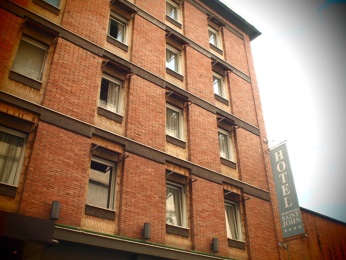 Cognome / SurnameCognome / SurnameNome / NameNome / NameIndirizzo / AddressIndirizzo / AddressIndirizzo / AddressIndirizzo / AddressCAP  / ZIP CodeCittà / CityCittà / CityProv. / CountryTelephoneTelephoneFaxFaxSocietà / AffiliationSocietà / AffiliationSocietà / AffiliationSocietà / AffiliationData di Arrivo / Arrival date               _ _ / _ _ / 2014Data di Arrivo / Arrival date               _ _ / _ _ / 2014Data di Partenza / Departure date         _ _ / _ _ / 2014Data di Partenza / Departure date         _ _ / _ _ / 2014Notti / Number of Nights     _ _Accompagnato da  / Guest full name ……………………………………..............Accompagnato da  / Guest full name ……………………………………..............Accompagnato da  / Guest full name ……………………………………..............N. Single Rooms:N. Double Rooms Single Occupancy:N. Double Rooms:Data / DateFirma / Signature_ _ / _ _ / 2014………………………………………………………………………………